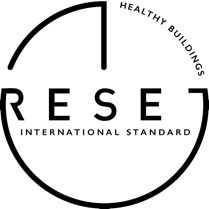 RESET Air Accredited Data Provider Specification Formv220228Please fill out the following form. The content will be used to inform what will be displayed on the Data Provider page on the RESET website.If there is anything that is not available yet, please write “N/A”. Some of the boxes already have text in it to help you better understand what needs to be filled in. The text can be removed. Table of Contents:Company InformationContact Person InformationData Provider – Basic InformationData Provider – Optional InformationCompany InformationLegal Entity information is used for invoices and contracts. Company Description and Company Logo will be published on the RESET Directory once accredited.Contact Person Information
Content below is required for keeping track of main point of contact.Data Provider – Basic Information
Content below is required and will be published on the RESET Directory once accredited.Data Provider – Optional InformationAll content below is optional and will be published on the RESET Directory once accredited.Name of Legal EntityCountry of Legal EntityAddress of Legal EntityCompany Description
(In paragraph format)Company Logo[Please include a high-resolution image of the company logo]Contact Person NameContact Person TitleContact EmailData Provider NameWebsite URLPlatform Description
(paragraph format)Features
(in bullet points)Screenshots
(can upload up to 4 images/screenshots)[Can send screenshots in email]Active Markets (countries that you offer your service to)Supported Monitors
(brand and make of monitors that can connect to your data platform)MSRP
(pricing options, written in paragraph format)Contact Information
(text in either paragraph or bullet format)